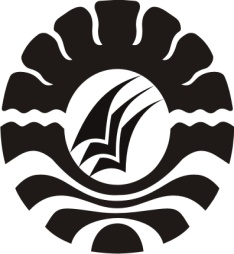 SKRIPSIPENERAPAN MODEL PEMBELAJARAN KOOPERATIF TIPE GROUP INVESTIGATION (GI) DALAM MENINGKATKAN HASIL BELAJAR MURID PADA MATA PELAJARAN IPA DI KELAS V SD INPRES BAWAKARAENG KOTA MAKASSARNURHIDAYATPROGRAM STUDI PENDIDIKAN GURU SEKOLAH DASARFAKULTAS ILMU PENDIDIKANUNIVERSITAS NEGERI MAKASSAR2016